Press ReleaseFor Immediate ReleaseASAN SPECIAL LECTURE: World's leading human rights activists will give lecture on NK human rightsSeoul, October 22, 2013 – Suzanne Scholte, President of the Defense Forum Foundation will deliver the ASANSPECIAL LECTURE which is titled, “Will North Korea Ever be Free?: Reflections from the Front Lines in the Battle for Human Rights in North Korea” at 10:30 on Monday, October 28 in the auditorium at The Asan Institute for Policy Studies.She is the President of the Defense Forum Foundation and 2008 Seoul Peace Prize Laureate. In her talk, President Scholte will discuss the overall human rights situation in North Korea under the Kim Jong Eun regime while making recommendations for the wider humanitarian relief system.The lecture is open for the media but R.S.V.P. is required by 12p.m. Friday, October 25.For R.S.V.P, please email to Communications Dept.communications@asaninst.orgContact(Ms.) Kahye Oh, Program OfficerMobile  82 10 4599 8620Office   82 2 3701 7377About the Asan Institute for Policy Studies The Asan Institute for Policy Studies is an independent think tank that provides innovative policy solutions and spearheads public discourse on the core issues in Korea, East Asia and the world. Our goal is to assist policymakers to make better informed and mutually beneficial policy decisions. The Asan Institute, established in 2008, has successfully hosted a series of international conferences including the Asan Plenum, the Asan China Forum and the Asan Nuclear Forum and published a number of books such as China’s Foreign Policy, Japan in Crisis and The Arab Spring.Short Bio of Dr. Suzanne ScholteDr. Suzanne Scholte is President of the Defense Forum Foundation and the 2008 Seoul Peace Prize Laureate. She is also Chairman and Founding Member of the North Korea Freedom Coalition, Honorary Chairman of the Free North Korea Radio and Vice Chairman and Founding Board Member of the Committee for Human Rights in North Korea. Dr. Scholte hosted the first North Korean defectors to speak out publicly in the U.S. in 1997, and hosted visits to the U.S. for over 70 defectors from North Korea to testify in Congress, speak at conferences, and other events. She was a Visiting Distinguished Professor at Yonsei University’s Underwood International College in 2009~ 2010. She received her B.A. in English from College of William and Mary, and holds a Honorary Doctorate in Education from Koshin University, Busan, Republic of Korea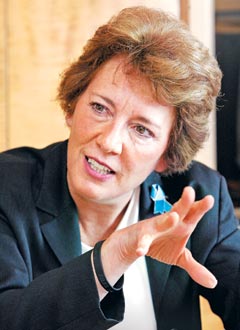 